STRATEGI PROMOSI PADA PERUSAHAAN KONVEKSI ABA COLLECTION TULUNGAGUNG DALAM MENGHADAPI PERSAINGAN BISNIS DITINJAU DARI EKONOMI ISLAMSKRIPSI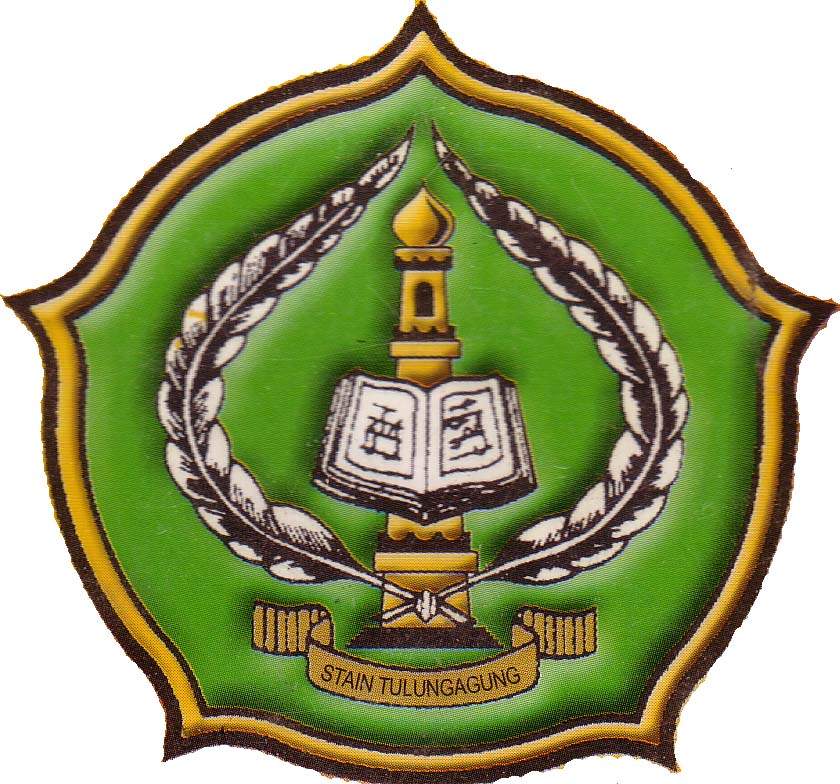 Oleh :MUHAMMAD FAIZ DAROININIM. 3221083018PROGRAM STUDI HUKUM EKONOMI SYARIAH (MUAMALAH) JURUSAN SYARIAHSEKOLAH TINGGI AGAMA ISLAM NEGERI(STAIN ) TULUNGAGUNG2013STRATEGI PROMOSI PADA PERUSAHAAN KONVEKSI ABA COLLECTION TULUNGAGUNG DALAM MENGHADAPI PERSAINGAN BISNIS DITINJAU DARI EKONOMI ISLAMSKRIPSIDiajukan Kepada Sekolah Tinggi Agama Islam Negeri (STAIN) Tulungagung Untuk Memenuhi Salah Satu Persyaratan Dalam Menyelesaikan Program Sarjana Strata Satu Hukum Ekonomi Syariah (Muamalah)Oleh :MUHAMMAD FAIZ DAROININIM. 3221083018PROGRAM STUDI HUKUM EKONOMI SYARIAH (MUAMALAH)JURUSAN SYARIAHSEKOLAH TINGGI AGAMA ISLAM NEGERI (STAIN) TULUNGAGUNG2013PERSETUJUAN PEMBIMBINGSkripsi dengan judul “Strategi Promosi Pada Perusahaan Konveksi Aba Collection Tulungagung Dalam Menghadapi Persaingan Bisnis Ditinjau dari Ekonomi Islam” yang ditulis oleh Muhammad Faiz Daroini ini, telah diperiksa dan disetujui untuk diujikan.Tulungagung,    Juli 2013PembimbingDr. Nur Aini Latifah, SE. MM                                         NIP. 19700901 1999 03 2 002PENGESAHANSkripsi dengan judul “Strategi Promosi Pada Perusahaan Konveksi Aba Collection Tulungagung Dalam Menghadapi Persaingan Bisnis Ditinjau dari Ekonomi Islam” yang ditulis oleh Muhammad Faiz Daroini, ini telah dipertahankan di depan Dewan Penguji Skripsi STAIN Tulungagung  pada hari Rabu 31 juli 2013, dan dapat diterima sebagai salah satu persyaratan untuk menyelesaikan Program Sarjana Strata Satu Hukum Ekonomi Syariah (Muamalah).Dewan Penguji Skripsi	Ketua, 	Sekretaris, Dr. Nur Aini Latifah, SE. MM	                     Qomarul Huda, M. Ag                  NIP. 19700901 1999 03 2 002                            NIP. 19730414 2003 12 1 003Penguji Utama,Sri Eka Astutiningsih, SE. MM                                          NIP. 19690827 2000 03 2 001    Tulungagung, 19 Agustus 2013 Mengesahkan,STAIN TulungagungKetua,Dr. Maftukhin, M. AgNIP. 19670717 2000 03 1 002 MOTTO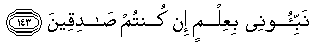 Artinya : “Beritahukanlah kepadaku (berdasarkan pengetahuan) jika kamu memang orang-orang yang benar.”(Surat Al-An’am: 143)PERSEMBAHANBismillahirrahmanirrahim, Alhamdulillahirobbil ’alaminRabbana Taqobal minna innaka anta sami’ul ‘alim	Puji Syukur kehadirat Allah SWT serta junjungan Nabi Muhammad SAW	Bapak dan Ibunda tercinta yang selalu, selalu dan selalu mendukung ku dalam menuntut ilmu setinggi yang aku mampu.	Teman-teman Mu’amalah angkatan 2008 yang aku banggakan terimakasih atas kerja samanya selama ini.	Pada semua teman seperjuanganku yang mendukung ku dalam terselesaikannya skripsi ini.	Dan, Almamater STAIN Tulungagung  yang selalu aku banggakan.KATA PENGANTARBismillahirrohmanirrohimAlhamdulillahirabbil’alamin, segala puji bagi Allah SWT, Tuhan yang Maha Esa, Maha Perkasa yang Maha Mulia lagi maha Pengampun dzat yang merubah malam menjadi siang sebagai peringatan bagi orang-orang yan berfikir dan sebagai wawasan bagi orang-orang yang mengambil pelajaran, dan tempat kami menyerahkan segala urusan dan tidak ada daya dan upaya kecuali dengan pertolongan Allah SWT sehingga penulis dapat menyelesaikan skripsi ini yang berjudul : “Strategi Saluran Distribusi Pada Perusahaan Konveksi Aba Collection Tulungagung Dalam Menghadapi Persaingan Ditinjau dari Ekonomi Islam”.Saya bersaksi bahwa tiada Tuhan selain Allah yang Maha Pengasih lagi Maha Penyayang, dan saya bersaksi bahwa Muhammad adalah utusan-Nya yang selalu membimbing manusia ke jalan yang benar, semoga Rahmat dan kesejahteraan Allah SWT tetap dilimpahkan pada nabi Muhammad SAW, beserta segenap keluarganya, yang mengikuti jejaknya.	Penulis menyadari bahwa dalam penulisan skripsi ini jauh dari kesempurnaan, namun penulis merasa yakin bahwa hasil karya ini bermanfaat walau masih banyak kekurangan, oleh karena itu kritik dan saran yang konstruktif penulis harapkan dari pembaca demi kesempurnaan skripsi iniDengan terselesainya skripsi ini tidak lupa kami ucapkan banyak terimakasih kepada yang terhormat :Bapak Dr. Maftukhin, M.Ag selaku Ketua Sekolah Tinggi Agama Islam Negeri (STAIN) Tulungagung.Bapak H. Dede Nurrohman, M.Ag selaku Ketua Jurusan Syariah.Bapak Kutbuddin Aibak, M.HI selaku Ketua Program Studi Muamalah.Ibu Dr. Nur Aini Latifah, SE. MM selaku pembimbing skripsi.Bapak Mokh. Sysmsul selaku Pengusaha di Perusahaan Konveksi Aba Collection.Ibu Nurin Nafiah selaku Pengusaha di Perusahaan Konveksi Aba Collection.Bapak Ibu Dosen yang pernah mengajar saya selama ini.Semua pihak yang telah membantu peneliti dalam menyelesaikan skripsi ini.Semoga jasa-jasa mereka menjadi amal shaleh dan mendapatkan balasan yang setimpal dari Allah SWT, dan penulis hanya bisa berdoa memohon kepada Allah SWT, semoga skripsi ini diridhoi-Nya dan bermanfaat bagi penulis dan semua pihak yang membacanya. Amiin Tulungagung,   Agustus 2013PenulisMuhammad Faiz Daroini    							       Nim. 3221083018DAFTAR ISIHalamanHALAMAN SAMPUL		iHALAMAN PENGAJUAN		iiHALAMAN PERSETUJUAN		iiiHALAMAN PENGESAHAN		ivHALAMAN MOTTO		vHALAMAN PERSEMBAHAN 		viKATA PENGANTAR		viiDAFTAR ISI			ixDAFTAR LAMPIRAN		xiABSTRAK			xiiBAB I : PENDAHULUANA. Latar Belakang 		1B. Fokus Penelitian 		6C. Tujuan Penelitian 		6D. Kegunaan Penelitian 		7E. Penegasan Istilah		8F. Sistematika Pembahasan		8BAB II  : LANDASAN TEORIA. Kajian Strategi 		10B. Kajian Promosi		16C. Kajian Persaingan		20D. KajianPromosi Ditinjau dari Ekonomi Islam		23E. Kajian Terdahulu		35BAB III : METODE PENELITIANA. Jenis Penelitian  		39B. Lokasi Penelitian 		40C. Kehadiran Peneliti 		40D. Sumber Data 		41E. Prosedur Pengumpulan Data		42F. Teknik Analisis Data		44G. Pengecekan Keabsahan Temuan		44H. Tahap-Tahap Penelitian		46BAB IV : PEMBAHASAN A. Paparan Data  		48B. Temuan Penelitian  		60	C. Pembahasan		73BAB V : PENUTUPA. Kesimpulan		84B. Saran		85C. Penutup		86DAFTAR PUSTAKALAMPIRAN-LAMPIRANDAFTAR LAMPIRANLampiran 	 Pedoman ObservasiPedoman Wawancara (interview)Pedoman DokumentasiDaftar InformanPernyataan KeaslianSurat Ijin Penelitian Kartu BimbinganBiodata PenulisDaftar FotoABSTRAKSkripsi dengan judul “Strategi Promosi Pada Perusahaan Konveksi Aba Collection Dalam Menghadapi Persaingan Bisnis Ditinjau Dari Ekonomi Islam” ini ditulis oleh Muhammad Faiz Daroini  dibimbing oleh Dr. Nur Aini Latifah, SE. MM Penelitian dalam skripsi ini dilatarbelakangi bahwa dalam sebuah perusahaan demi mencapai keberhasilan maka peran promosi sangatlah penting. Karena tanpa promosi, produk hasil olahan suatu perusahaan tidak akan sampai ke tangan konsumen.secara maksimal. Seperti halnya Konveksi Aba Collection yang merupakan salah satu konveksi terbesar di Kabupaten Tulungagung.Fokus dalam penelitian ini adalah (1) Bagaimana strategi  promosi pada perusahaan konveksi Aba Collection Tulungagung dalam menghadapi persaingan bisnis? (2)Bagaimana strategi promosi pada perusahawn konveksi Aba Collection Tulungagung dalam menghadapi persaingan bisnis ditinjau dari Ekonomi Islam?Dalam penelitian ini digunakan pendekatan penelitian kualitatif. Berdasarkan tingkat penjelasannya penelitian ini disebut penelitian deskriptif. Adapun jenis penelitian yang digunakan ditinjau dari sudut bidang yang diteliti adalah termasuk penelitian lapangan. Data dalam penelitian ini terdiri dari dua jenis yaitu data primer dan data sekunder. Pengambilan data dilakukan dengan teknik  wawancara, observasi, dan dokumentasi. Sedangkan teknik analisis data digunakan analisis data  deskriptif kualitatif dengan menggunakan proses berfikir deduktif.	Hasil dari penelitian ini sebagai berikut pertama Konveksi Aba Collection melakukan promosi dengan cara lisan. Promosi tersebut hanya dilakukan ketika perusahaan baru saja berdiri. Akan tetapi saat ini cara promosi yang demikian tidak dlakukan dengan efektif mengingat sudah cukup banyak konsumen yang berdatangan. Selain itu dalam menarik konsumen, perusahaan ini tidak melakukan promosi sama sekali.. Hanya saja konsumen yang menyamapikan langsung kepada masyarakat luas tentang konveksi Aba Collection. Kedua  Jika ditinjau dari ekonomi Islam, strategi promosi yang dilakukan tidak bertentangan dengan Ekonomi Islam. Menginagat pengusaha sangat berpegang teguh dengan ajaran Islam salah satunya dalam melakukan kegiatan Usaha. Akan tetapi strategi yang dipraktikkan saat ini tidak sama persis dengan strategi promosi yang dilakukan oleh Rasulullah SAW ketika beliau sedang berdagang.